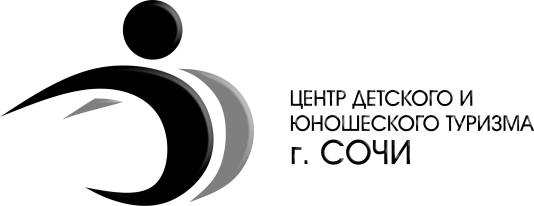 Приложение № 1к Приказу № ___от «___» ______2019гПервенство города Сочи по  скалолазаниюТрудность-боулдеринг 15-17 февраля 2019 года                                                                                                    г. Сочи                                                                                                                      Информационный бюллетень          Соревнования проводятся согласно Положению о городских соревнованиях по  спортивному скалолазанию.Время и место проведения соревнованийМесто проведения: Сочи, пер. Строительный, 5а (ЦДЮТЭ).Сроки проведения: 15-17 февраля 2019 года.15 февраля для групп А и Б, 16 февраля для группы В, 17 февраля для групп  Д и Г.1.Общая информация1.1. ОрганизаторыОбщее руководство осуществляет Центр детского и юношеского туризма и экскурсий города Сочи (далее Центр).Непосредственное проведение соревнований возлагается на Главную судейскую коллегию:Главный судья: Тесля Дарья Алексеевна, г. Сочи Главный секретарь: Воробьева Наталья Николаевна, г. Сочи.Зам. главного судьи по безопасности: Буланов Сергей Михайлович, г. Сочи.Постановщик трасс: Буланов Сергей Михайлович, г. Сочи                                Селиверстов Александр Александрович, г. Сочи.1.2. Участники соревнованийГородские соревнования проводятся по следующим возрастным группам:группа «А» – мальчики/девочки 6-7 лет;группа «Б» – мальчики/девочки 8-9 лет;группа «В» – мальчики/девочки 10-13 лет;группа «Г» – мальчики/девочки 14-15 лет;группа «Д» – юноши/девушки 16-17 лет.Количество участников от одного представителя не более 8 человек (независимо от пола).1.3. Программа соревнований1 день (15 февраля):Группы «А» и «Б»9.00 – заезд команд. Прохождение мандатной комиссии, подготовка участников к старту. 10.00 – начало соревнований.2 день (16 февраля):Группа «В» 9.00 – заезд команд. Прохождение мандатной комиссии, подготовка участников к старту. 10.00 – начало соревнований3 день (17 февраля):Группы «Д» и «Г»9.00 – заезд команд. Прохождение мандатной комиссии, подготовка участников к старту. 10.00 – начало соревнований.График стартов будет выслан на электронную почту руководителей и вывешен на стенде информации в Центре 11 февраля 2019  года.1.4. Условия проведения соревнований.На старте участник должен быть в одежде, не сковывающей движение и в чистой спортивной обуви, предназначенной только для лазания (скальные туфли или кеды с тонкой подошвой).       Соревнования проводятся в один раунд. Формат – фестивальный: каждые 30-40 минут (один сет – 30-40 минут) будут запускаться в зал с трассами 10-12 спортсменов, для прохождения будут представлены предварительно 8-10 трасс, в течение 1 сета участник должен пройти максимальное количество трасс, открытых для просмотра, порядок прохождения трасс любой в порядке живой очереди, количество попыток не ограничено. Каждому участнику перед стартом будет выдаваться личная карточка. Перед прохождением каждой трассы спортсмен должен будет отдавать свою личную карточку соответствующему судье, по окончании прохождения - карточку забирать, и так по каждой трассе.      Судья на каждой трассе показывает участнику стартовые зацепы, финишный зацеп, бонус (промежуточный финиш), который идет в зачет и ограничения, нарушение которых ведет к не засчитыванию попытки.     Участники соревнований не имеют права контактировать с кем-либо, кроме судей на трассе. Период просмотра не ограничивается, т.к. входит в лимит времени сета. Во время просмотра участникам не разрешается лазать на стену и вставать на какие - либо предметы, конструкции и т.п. Касание любого зацепа на трассе, кроме обозначенного стартового, засчитывается за попытку. В пределах времени, отведенного на сет, участник может сделать любое количество попыток. Попытка считается начатой, когда участник принял стартовое положение и все части его тела отрываются от земли. Судья на трассе фиксирует количество попыток. Трасса засчитывается, когда участник удерживается за финишный зацеп обеими руками (либо принимает заданную позу), а судья на трассе поднимает вверх руку и объявляет: "ЕСТЬ". Когда участник фиксирует рукой бонус, судья на трассе должен объявить: "БОНУС".Прекращение попытки:а) старт из неправильного положения;б) возвращение на землю;в) срыв с трассы;г) использование запрещенного зацепа;д) опробование зацепов  (до начала попытки), не обозначенных как стартовые;е) выход за пределы трассы.1.5. Условия подведения итогов.      Результат подсчитывается по каждой возрастной группе мальчики и девочки отдельно.Победителем является тот, кто финишировал максимальное количество трасс с наименьшим количеством попыток в течении сета. При одинаковом финишном результате или при отсутствии финиша подсчитываются максимальное количество бонусов с наименьшим количеством попыток. Официальные результаты соревнований будут высланы на электронную почту руководителей и вывешены на стенде информации в Центре 20 февраля 2019 года.  1.6. Награждение.     Победители и призеры соревнований в каждой возрастной группе награждаются медалями,  грамотами и ценными призами. Награждение будет происходить 20 февраля в Центре. Участник не награждается, если в данной возрастной группе участвует менее трёх человек.1.7. Финансовые условия    Участники соревнований оплачивают стартовый взнос на организацию и проведение соревнований – 150 руб. с участника.    Оплата стартового взноса расходуется на оплату  привлеченных специалистов (по ГПД), призы, канцелярию, магнезию и прочее.    Оплата стартового взноса производится по ведомости до 25 января 2019 г 23 января (среда) в течение дня в Центре главному судье или главному секретарю при подаче предварительной заявки.1.8. Заявки на участие    Заявки на участие в соревнованиях подаются каждым представителем на мандатной комиссии в день соревнований. Заявка предъявляется по форме - (Приложение 1), заверенная печатью руководителя учреждения.На мандатную комиссию предоставляются следующие документы:- заявка на участие (оригинал);- медицинский допуск (копия);- полис страхования жизни и здоровья;- зачётная классификационная книжка спортсмена;Предварительные заявки подаются по форме - (Приложение 2) по электронной почте natusansochi@mail.ru – главному секретарю - Воробьева Наталья Николаевна  до 25 января 2019 года. После 25 января заявки будут приниматься НЕ БУДУТ.2. Контакты          Тесля Дарья Алексеевна – 8-918-302-19-76          Воробьева Наталья Николаевна – 8-918-409-91-83, natusansochi@mail.ruПриложение 1ЗАЯВКАНа участие в городских соревнованиях по спортивному скалолазанию15-17.02.18От команды________________________________________________Всего допущено ______ человек _____________________________                                                           (Ф.И.О. врача)Представитель команды ____________________________________                                                                                                                    (Ф.И.О.)Руководитель организации __________________________________                                                                                (Ф.И.О.)Дата                                            М.П. командирующей организации                                                                                            Приложение 2ПРЕДВАРИТЕЛЬНАЯ ЗАЯВКАНа участие в городских соревнованиях по спортивному скалолазанию                                                            15-17.02.18От команды________________________________________________Командирующая организация_______________________________________ФИО Руководителя________________________________________________Адрес электронной почты___________________________________________Номер телефона___________________________________________________№ГруппаФамилия, имяДата рожденияМедицинский допуск№ГруппаФамилия, имяДата рождения